Управление образования  и  науки администрацииГубкинского городского округаМОУ «Научно-методический центр»г. Губкина  и  Губкинского  района  Белгородской  областиСемейный маршрут по памятным местам города ГубкинаПедагогический проектЛазебная                                                                      Светлана Васильевна
                                                                           воспитатель МДОУ «Детский сад 
                                                                           комбинированного вида №2
                                                                           «Сказка» посёлка Троицкий 2011 г.Семейный маршрут по памятным местам города ГубкинаТип проекта: информационный.По содержанию: ребенок и общество.По характеру контактов: краткосрочный.Результат: помощь семье в организации полезного отдыха вместе с детьми.Предварительная работа:Анкетирование родителей детей старшего дошкольного возраста «Исторические места города Губкин»;Групповая экскурсия к близлежащему памятнику поселка Троицкий «Жертвам фашизма».Создание маршрута «Семейный поход».СодержаниеДетям совместно с родителями в течение выходного дня предлагалось освоить разработанный экскурсионный маршрут, который включал в себя посещение памятных мест города Губкина: памятник шахтерам, павшим в годы Великой Отечественной войны в сквере «Шахтерской славы»; памятник воинам-освободителям в Великой Отечественной войне; Аллея героев; Губкинский краеведческий музей.По итогам проделанных семейных экскурсий был оформлен стенд в группе «Их помнит Россия, их помнит наш город», где были представлены совместные рисунки детей и родителей.Анкета для родителейПатриотическое воспитание в семьеКакой смысл вы вкладываете в понятие «гражданин», «гражданское воспитание»? Считаете ли вы необходимым и возможным начинать гражданское воспитание с дошкольного детства? Почему?________________________________________________________Достаточно ли хорошо вы знаете культурно – историческое наследие города, края, чтобы обеспечить вхождение ребенка в региональную культуру?  __________________________________Какими способами вы повышаете свой уровень компетенции в вопросах культуры и истории родного города, края?________________________________________________________Считаете ли вы необходимым приобщать детей дошкольного возраста к истокам региональной культуры? Что могут предпринять родители?________________________________________________________Как вы думаете, с какого возраста необходимо развивать у детей интерес к природному и культурному наследию родного города, края? ___________________________________________________Знаете ли вы, что и как рассказывать детям о родном поселке, городе Губкин?________________________________________________________Какую литературу, на ваш взгляд, можно использовать при ознакомлении детей с родным городом и его историей? ________________________________________________________Какая помощь и поддержка вам необходима для патриотического воспитания ваших детей?________________________________________________________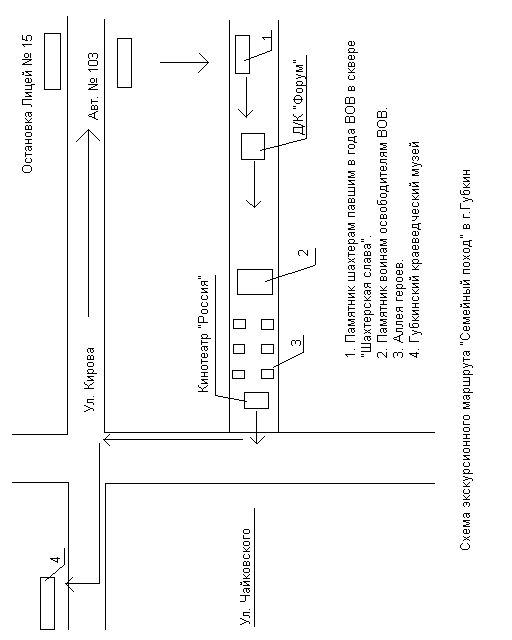 Памятник шахтерам, павшим в годы Великой Отечественной войны,в сквере «Шахтерской славы»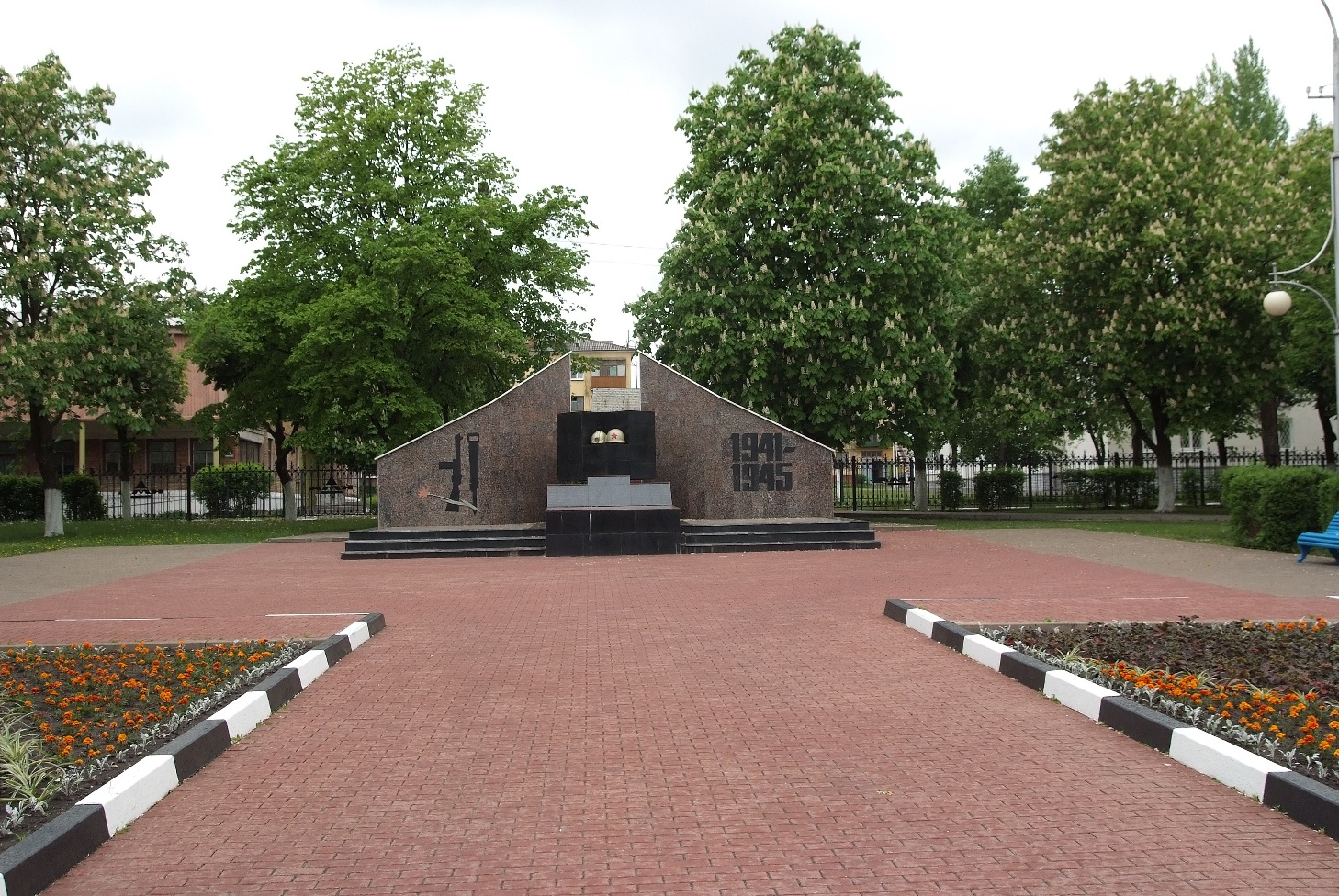 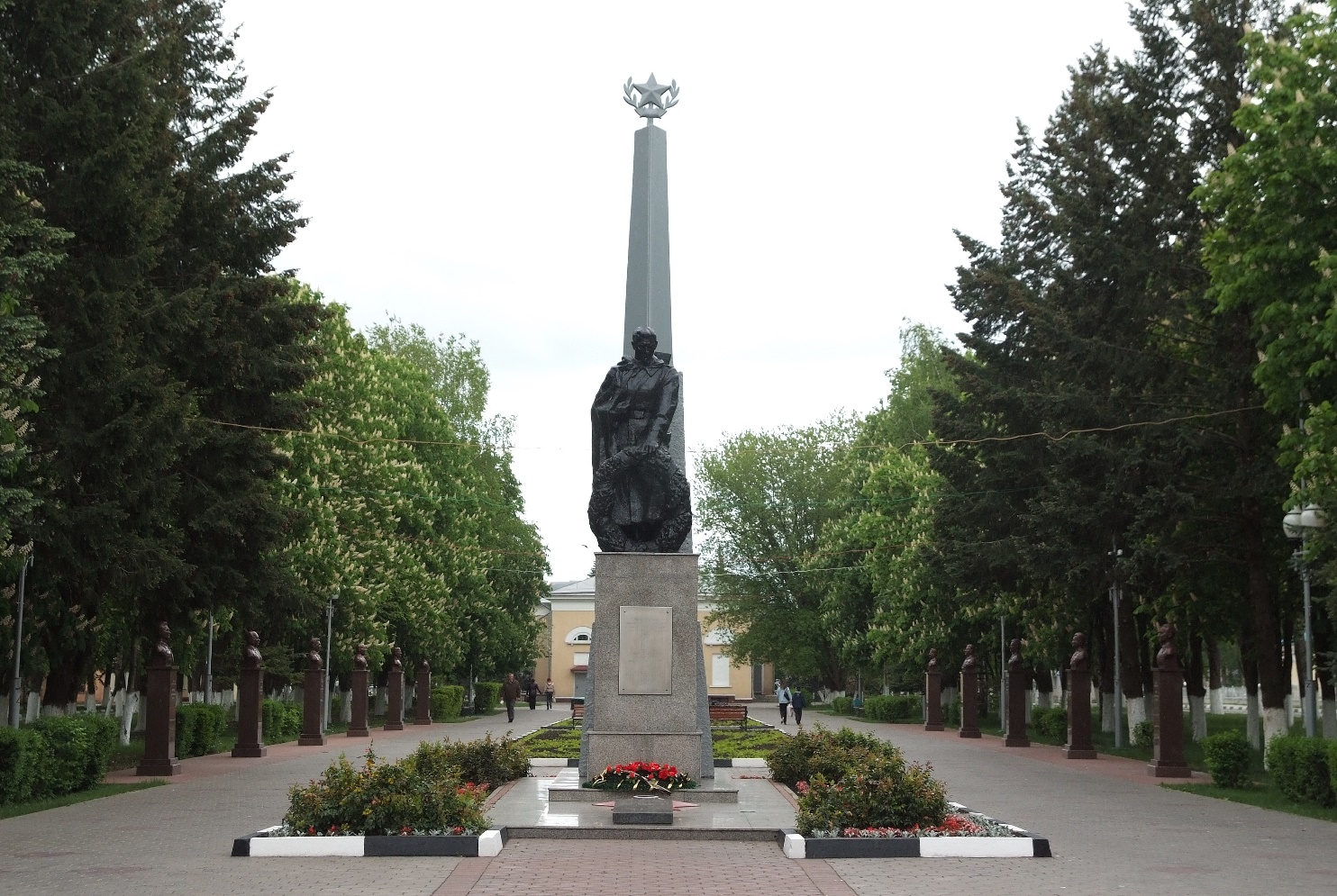 Памятник воинам-освободителям в Великой Отечественной войне, Аллея героев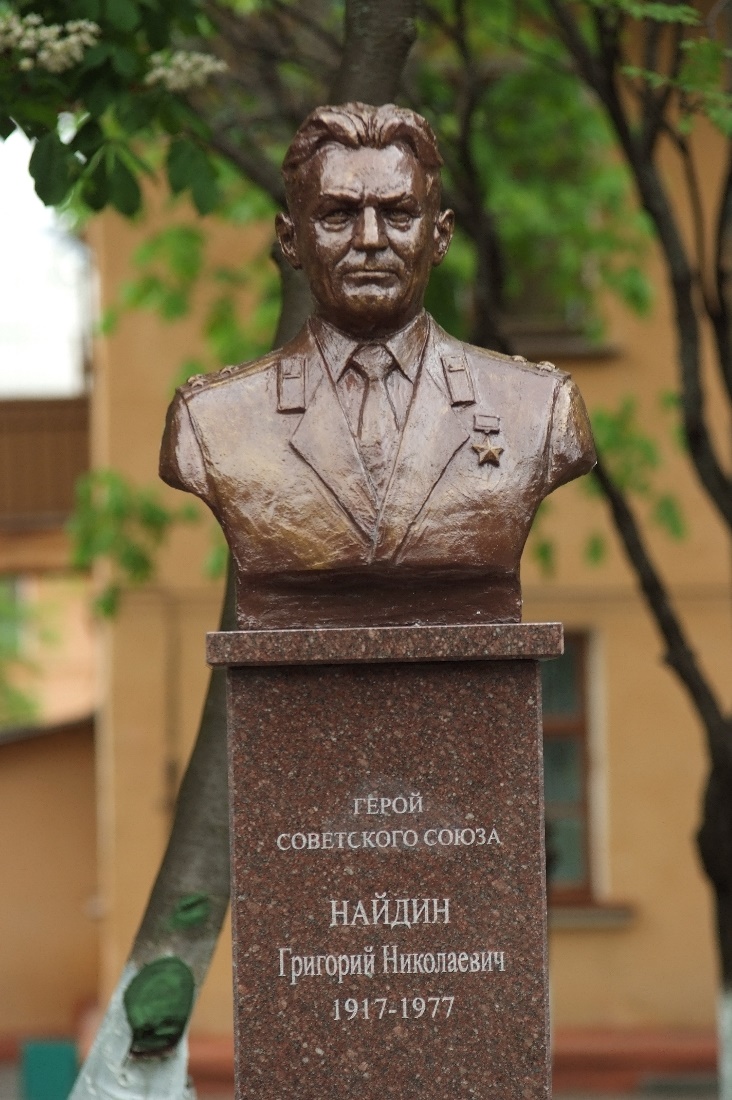 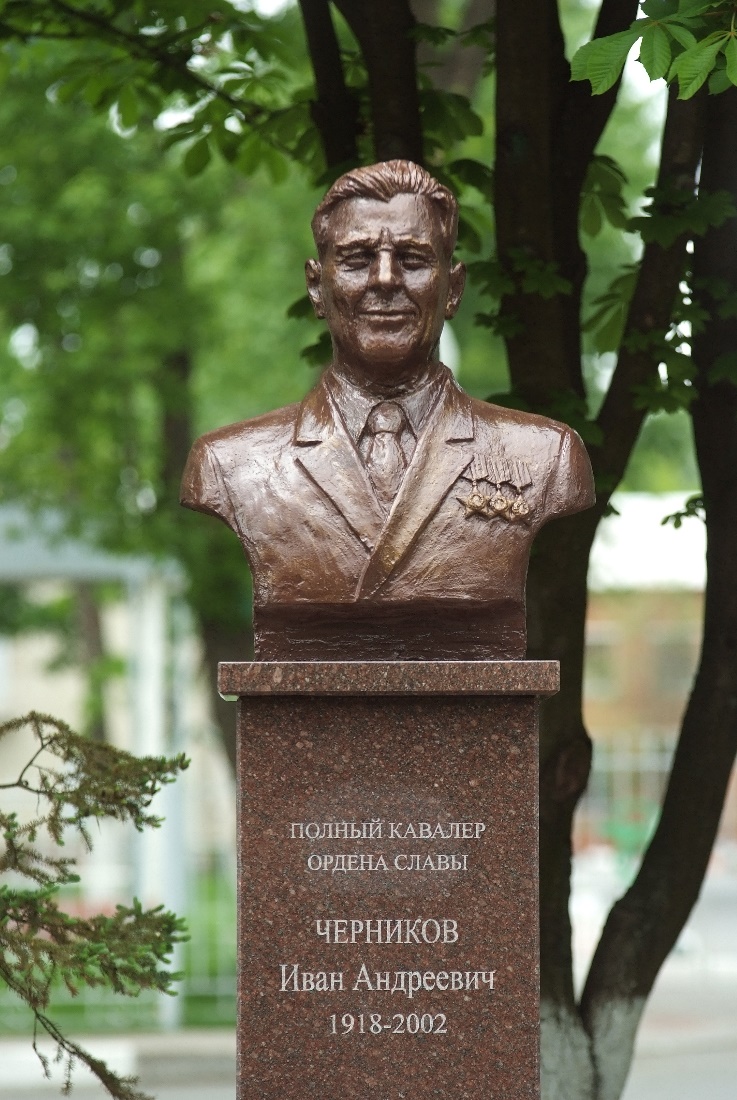 Губкинский краеведческий музей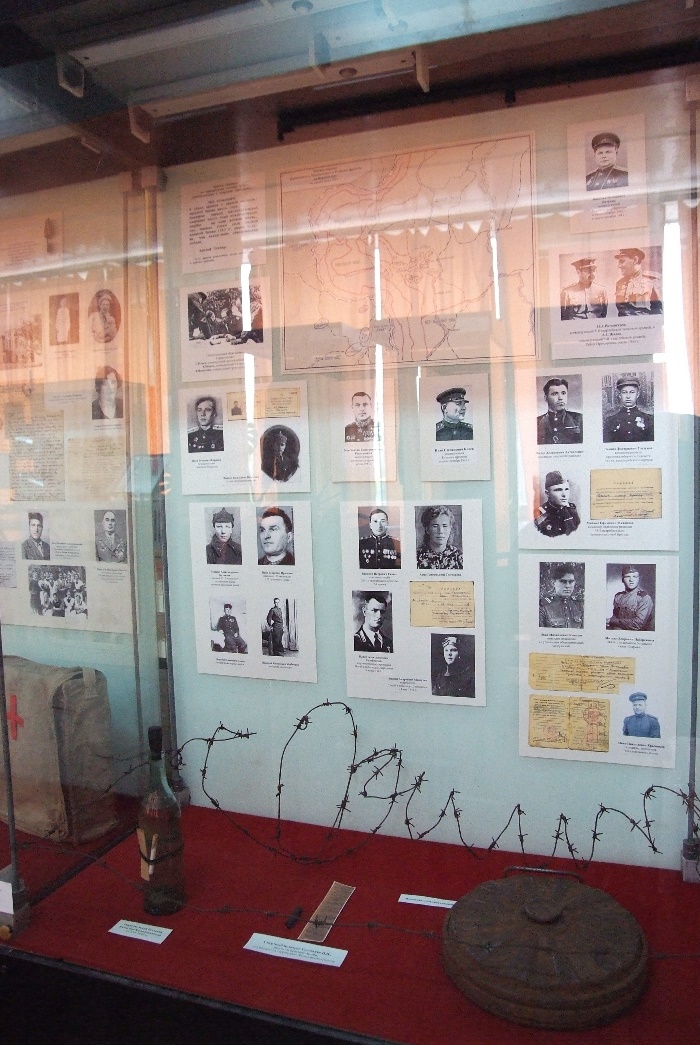 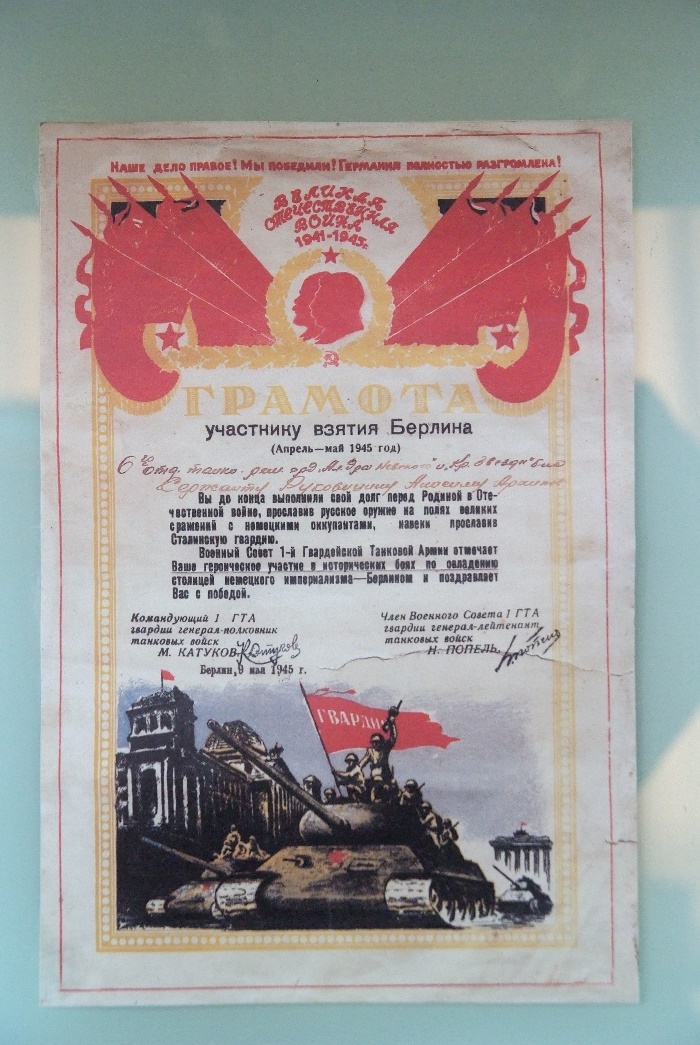 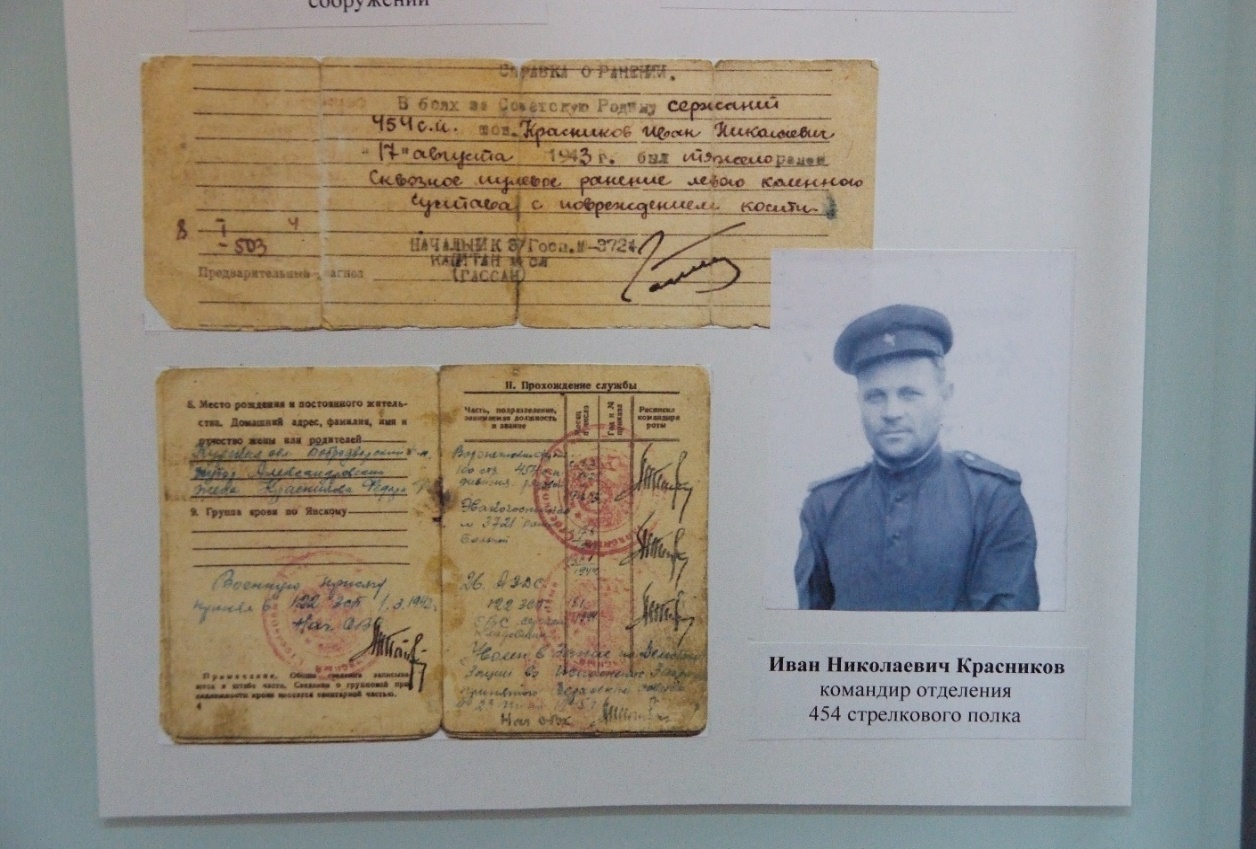 